Ministarstvo poljoprivredeJavni poziv za financiranje programa i projekata udruga koje promiču poljoprivredu i vrijednost ruralnog prostora Republike Hrvatske za 2022. godinu  Upute za prijavitelje
Datum raspisivanja Javnog poziva: 1. veljače 2022.Rok za dostavu prijava: 1. ožujka 2022. OSNOVNE INFORMACIJE O JAVNOM POZIVU ZA FINANCIRANJE PROGRAMA I PROJEKATA UDRUGA KOJE PROMIČU POLJOPRIVREDU I VRIJEDNOST RURALNOG PROSTORA REPUBLIKE HRVATSKE ZA 2022. GODINE  Opis problema čijem se rješavanju želi doprinijeti ovim Javnim pozivomSuradnja s udrugama čije su osnovne aktivnosti u poslovanju usmjerene na poljoprivredu i ruralne vrijednosti, ogleda se većinom u različitim oblicima financijske i nefinancijske podrške koju pruža Ministarstvo poljoprivrede (u daljnjem tekstu: Ministarstvo). Ovaj javni poziv rezultat je želje za jačanjem međusektorske suradnje odnosno suradnje sa predstavnicima udruga koje zastupaju interese poljoprivrednog sektora, a sve u cilju jačanja hrvatskog sela kao ključnoj kategoriji gospodarskog rasta i razvoja ruralnog prostora. Putem ovog Poziva Ministarstvo u suradnji s udrugama radi na daljnjem jačanju prepoznatljivih, dinamičnih i konkurentnih sektora Hrvatske poljoprivrede i ruralnog razvoja.Ciljevi javnog poziva su: standardizirano, pravovremeno i sustavno pružanje informacija poljoprivrednom i ruralnom sektoru; osiguranje dostupnosti ključnih informacija u poljoprivrednom sektoru; osiguranje sustavne i kontinuirane suradnje s udrugama koje promiču poljoprivredu i vrijednost ruralnog prostora Republike Hrvatske;suradnja na razvoju edukativnih programa; razvijanje programa uključivanja volontera u udrugama/ organizacijama civilnog društva koje pružaju podršku poljoprivrednoj i ruralnoj zajednici. Natječajni postupak provodi se u skladu sa Zakonom o udrugama (,,Narodne novine“, broj 74/14, 70/17 i 98/19) i Uredbom o kriterijima, mjerilima i postupcima financiranja i ugovaranja programa i projekata od interesa za opće dobro koje provode udruge (,,Narodne novine“, broj 26/15).Opći i posebni ciljevi Javnog pozivaOpći cilj Javnog poziva:Jačanje suradnje s udrugama koje zastupaju interese poljoprivrednog sektoraPosebni cilj Javnog poziva: Financiranje aktivnosti programa i projekata udruga koje promiču poljoprivredu i vrijednost ruralnog prostora Republike HrvatskeFinancijski i vremenski okvir programa i projekataUkupno planirana vrijednost Javnog poziva je 1.000.000,00 kuna. Sredstva za financiranje Javnog poziva su osigurana u Državnom proračunu Republike Hrvatske za 2022. godinu, u okviru razdjela 060 Ministarstva poljoprivrede. Ovisno o interesu korisnika Ministarstvo može osigurati dodatna sredstava za navedenu namjenu, te će isto tako planirati provedbu ovih aktivnosti u projekcijama proračuna za naredno programsko razdoblje. Ministarstvo nije u obvezi utrošiti cjelokupan iznos predviđenih sredstava za financiranje projekata po ovom Javnom pozivu.Prijavitelj može od Ministarstva zatražiti do 100% iznosa za financiranje programa.Također, prijavitelj može prijaviti program koji će se u određenom postotku ukupnog iznosa sufinancirati iz vlastitog ili drugog izvora. U navedenom slučaju, prijavitelj je dužan izvor i iznos sufinanciranja prikazati u Opisnom obrascu prijave programa i Obrascu proračuna programa, te može ostvariti prednost pri financiranjuSudionici u provedbi Javnog pozivaFORMALNI UVJETI POZIVATko može podnijeti prijavu?Prihvatljivim prijaviteljem smatra se udruga koja udovoljava sljedećim općim uvjetima:udruga je upisana u Registar udruga sukladno Zakonu o udrugama (Narodne novine, br. 74,14, 98/19);udruga je uskladila svoj statut sa odredbama Zakona o udrugama (Narodne novine, br. 74/14, 98/19) ili je podnijela zahtjev za usklađivanjem statuta nadležnom uredu (što dokazuje potvrdom nadležnog ureda); udruga je upisana u Registar neprofitnih organizacija i vodi transparentno financijsko poslovanje u skladu s propisima o računovodstvu neprofitnih organizacija;udruga djeluje u službi općeg/zajedničkog dobra i u skladu s općim vrednotama utvrđenim Ustavom Republike Hrvatske i statutom je opredijeljena za obavljanje djelatnosti i aktivnosti koje su predmet financiranja;osoba ovlaštena za zastupanje udruge (i potpisivanje ugovora o dodjeli financijskih sredstava) je u mandatu, što se potvrđuje uvidom u Registar udruga;udruga je ispunila ugovorene obveze preuzete temeljem prijašnjih ugovora o dodjeli bespovratnih sredstava prema Ministarstvu te svim drugim davateljima financijskih sredstava iz javnih izvora, što potvrđuje izjavom koju potpisuje osoba ovlaštena za zastupanje udruge;udruga ispunjava obveze plaćanja doprinosa za mirovinsko i zdravstveno osiguranje i plaćanja poreza te drugih davanja prema državnom proračunu i proračunima jedinica lokalne samouprave;protiv osobe ovlaštene za zastupanje udruge i voditelja programa ne vodi se kazneni postupak i nisu pravomoćno osuđene za prekršaj određen člankom 48. stavkom 2. alinejom c, odnosno pravomoćno osuđeni za počinjenje kaznenog djela određenog člankom 48. stavkom 2. alinejom d Uredbe o kriterijima, mjerilima i postupcima financiranja i ugovaranja programa i projekata od interesa za opće dobro koje provode udruge (Narodne novine, br. 26/15);udruga ima: općim aktom uspostavljen model dobrog financijskog upravljanja i kontrole, te način sprječavanja sukoba interesa pri raspolaganju javnim sredstvima, prikladan način javnog objavljivanja programskog i financijskog izvještaja o radu za proteklu godinu (na mrežnim stranicama udruge ili drugi odgovarajući način), odgovarajuće organizacijske kapacitete i ljudske resurse za provedbu programa;ima usvojen Financijski plan i Program rada udruge za 2022. godinu;udruga prijavljuje program koji je besplatan za korisnike; osigurala je organizacijske, ljudske, prostorne i djelomično financijske resurse za obavljanje djelatnosti sukladno Financijskom planu i Programu rada udruge;udruga djeluje najmanje jednu godinu, zaključno s danom objave Javnog poziva u Republici Hrvatskoj; udruge koje imaju prethodno iskustvo u promicanju poljoprivrede i vrijednosti ruralnog prostora.Pravo prijave na Javni poziv nemaju:pravne osobe koje nisu registrirane kao udruge;udruge koje nisu uskladile svoj statut s odredbama Zakona o udrugama (Narodne novine, br. 74/14, 98/19) niti su podnijele zahtjev za usklađivanje statuta nadležnom uredu;udruge, ogranci, podružnice i slični ustrojstveni oblici udruga koji nisu registrirani u skladu sa Zakonom o udrugama kao pravne osobe;udruge koje nisu upisane u Registar neprofitnih organizacija i/ili ne vode transparentno financijsko poslovanje u skladu sa Zakonom o financijskom poslovanju i računovodstvu neprofitnih organizacija (Narodne novine broj 121/14);udruge čiji rad/djelatnost nije vezana uz prioritetno područje promidžbe poljoprivrede i vrijednosti ruralnog prostora;udruge koje su nenamjenski trošile prethodno dodijeljena sredstva iz javnih izvora (nemaju pravo prijave sljedeće dvije godine, računajući od dana kada je udruzi upućena pisana obavijest o utvrđenom neispunjavanju ugovornih obveza);udruge koje su u stečaju;udruge koje nisu ispunile obveze vezane uz plaćanje doprinosa i/ili poreza;udruge čije se programske aktivnosti koje prijavljuju na ovaj Javni poziv (aktivnosti koje se provode na istom području, u isto vrijeme i za iste korisnike) već financiraju iz državnog proračuna i po posebnim propisima, osim ako se ne radi o koordiniranom sufinanciranju iz više različitih izvora;strukovne udruge koje su osnovane s isključivim ciljem promicanja i zaštite zajedničkih interesa svojih članova, odnosno određene profesije.Udruga koja prijavljuje program u cijelosti je odgovorna za njegovu provedbu, izvještavanje i rezultate. Jedan prijavitelj može podnijeti najviše jednu prijavu. Prednosti u financiranju ima udruga:čije djelovanje je najvećim dijelom usmjereno na promidžbu poljoprivrede i vrijednost ruralnog prostora Republike Hrvatske;koja ima prethodno iskustvo u promidžbi poljoprivrede i vrijednosti ruralnog prostora Republike Hrvatske;koja ima dosadašnje iskustvo uključivanja volontera u provođenju svojih aktivnosti (o čemu prilažu Izvješće o obavljenim uslugama ili aktivnostima organizatora volontiranja u 2021. godini podnesenog Ministarstvu za demografiju, obitelj, mlade i socijalnu politiku);koja u provedbi programskih aktivnosti planira uključiti volontere svoje organizacije;koja jasno definira plan rada volontera tijekom provedbe programa;koja na provedbi programa namjerava zaposliti mlade nezaposlene osobe (do 30 godina) i/ili nezaposlene osobe s invaliditetom odgovarajuće struke i/ili volonterskog iskustva u određenom području o čemu prilažu Izjavu o namjeri zapošljavanja;koja definira plan rada mladih nezaposlenih osoba (do 30 godina) i/ili nezaposlenih osoba s invaliditetom odgovarajuće struke i/ili volonterskog iskustva u određenom području;koja na provedbi programa, kao i partnerske organizacije, namjerava angažirati stručnjake iz određenih područja za provođenje pojedinih aktivnosti; koja angažira stručnjake za provedbu aktivnosti edukacije, a koji imaju relevantno profesionalno iskustvo i znanje iz područja poljoprivrede i ruralnog razvoja (o čemu prilaže relevantnu dokumentaciju);koja ima pozitivno evaluirane prethodne aktivnosti edukacija od strane polaznika i davatelja financijskih sredstava (o čemu prilaže relevantnu dokumentaciju); koja ima razvijenu suradnju sa jedinicama lokalne i područne (regionalne) samouprave i drugim državnim institucijama i javnim ustanovama. Prihvatljive aktivnosti koje će se financirati putem Javnog pozivaUdruga koja je nositelj programa i koja je prijavitelj na ovaj natječaj ima za zadaću koordinirati, educirati i pratiti provođenje programskih aktivnosti. Planirano trajanje programa: Prihvatljivo vremensko razdoblje za provedbu programa je 12 mjeseci.Prihvatljivi tipovi programskih aktivnosti u okviru Javnog poziva koji su obvezni za prijavitelja koji se moraju provoditi su sve dolje navedene aktivnosti:Osiguranje visoke razine standarda i kvalitete usluga pri promidžbi poljoprivrede i ruralnog prostora;Podizanje javne svijesti o važnosti poljoprivrede i ruralnog prostora i uslugama koje su dostupne u sklopu programa (letci, brošure, plakati, medijske/promidžbene aktivnosti);Provođenje evaluacije programskih aktivnosti.Moguće su i druge aktivnosti kojima se pridonosi ostvarivanju ciljeva Javnog poziva, koje će također biti razmatrane za financiranje.Program se prijavljuje na razdoblje provedbe od 12  mjeseci s detaljno razrađenim programskim aktivnostima. Jednako tako, i u proračunu treba točno naznačiti iznose koji su potrebni za provedbu pojedine aktivnosti. Za financiranje nisu prihvatljive sljedeće aktivnosti:programi koji se isključivo baziraju na investicijskim ulaganjima, izgradnji ili adaptaciji kapitalnih objekata i/ili kupnji opreme,programi koji sadržavaju isključivo jednu od prihvatljivih aktivnosti,programi koji se u cijelosti ili uglavnom bave samo individualnim sponzorstvom za sudjelovanje u radionicama, seminarima, konferencijama, kongresima,programi koji se u potpunosti ili uglavnom bave samo individualnim školarinama za studij ili tečajevima,znanstveno-istraživački programi,programi čije su aktivnosti većinski usmjerene na tiskanje knjiga i brošura,programi koji su usmjereni na političke ili religijske ciljeve i/ili aktivnosti,programi čija je jedina svrha korist članica/članova udruge.Prihvatljivi troškovi koji će se financirati ovim Javnim pozivomSredstvima iz ovog Javnog poziva mogu se financirati samo stvarni i prihvatljivi troškovi, nastali provođenjem programa u vremenskom razdoblju naznačenom u ovim Uputama i Ugovoru o dodjeli financijskih sredstava. Prilikom procjene prijave, ocjenjivat će se potreba naznačenih troškova u odnosu na predviđene aktivnosti, kao i realnost visine navedenih troškova. Ljudski resursi (izdaci za troškove plaća i naknada voditeljima programa ili projekta, izvoditeljima iz udruge i/ili vanjskim suradnicima koji sudjeluju u provedbi programa (ugovor o autorskom djelu i honorar, ugovor o djelu, ugovor o djelu redovitog studenta, ugovor o radu) pri čemu treba navesti ime i prezime osobe koja će biti angažirana, njezine stručne kompetencije, broj mjeseci i mjesečni bruto iznos naknade) do 70% ukupnog iznosa koji se traži od Ministarstva, Putovanja (putni troškovi, dnevnice i troškovi smještaja za potrebe obavljanja programskih aktivnosti),Oprema i roba (do 5% ukupnog iznosa koji se traži od Ministarstva),Ostali troškovi, grafičke usluge (grafička priprema, usluge tiskanja letaka, brošura, časopisa i sl. pri čemu treba navesti vrstu i namjenu usluge, količinu, jedinične cijene), medijske/promidžbene aktivnosti, drugi troškovi neophodni i neposredno vezani i nužni za provedbu programskih aktivnosti i sl. U okviru programa može se financirati samo ona oprema koja je potrebna za provedbu programskih aktivnosti.Troškovi putovanja priznaju se ukoliko je putovanje neophodno za provedbu aktivnosti.Troškovi smještaja priznaju se jedino ako su povezani s neposrednom provedbom programskih aktivnosti i to do razine smještaja kategoriziranog s maksimalno 3 zvjezdice (hotel, apartman, privatni smještaj).Prihvatljivi neizravni troškoviPrihvatljivi neizravni troškovi programa su: troškovi režija (plin, voda, telefon, internet, najam prostora, struja i slično), bankovni troškovi, poštanski troškovi, troškovi uredskog materijala, troškovi knjigovodstva. U slučaju da udruga djeluje u unajmljenom privatnom prostoru, prilikom prijave programa potrebno je priložiti presliku ovjerenog ugovora o najmu, a koji ne može biti sklopljen s osobama koje obnašaju određene funkcije u upravljanju udrugom, članovi su udruge (ili njihove uže obitelji) ili sudjeluju u provedbi programa.Prihvatljivi neizravni troškovi programskog prijedloga ne mogu biti veći od 20% ukupnog iznosa koji se traži od Ministarstva za provedbu prijavljenog programa.Trošak solemnizacije bjanko zadužnice dio je prihvatljivih troškova programa te ga je potrebno u okviru Obrasca proračuna (Obrazac B2) predvidjeti posebnom stavkom pod neizravnim troškovima. Solemnizirana bjanko zadužnica dostavlja se isključivo prije potpisivanja Ugovora i nije potrebno dostaviti je prilikom prijave.Samo se prihvatljivi troškovi uzimaju u obzir za dodjelu bespovratnih sredstava. Samo one aktivnosti koje su nužne za provedbu programa, mogu stvarati prihvatljive troškove. Nužno je voditi računa da se prihvatljivi troškovi moraju temeljiti na stvarnim troškovima te da moraju biti potkrijepljeni odgovarajućom popratnom dokumentacijom (ugovori, računi, potpisne liste i sl.). Provjere prihvatljivosti mogu dovesti do traženja pojašnjenja i mogu navesti Ministarstvo da nametne izmjene ili smanjenja iznosa kako bi se riješile takve pogreške ili netočnosti. Iznos odobrenih sredstava se uslijed tih ispravaka ne može povećati. Obveza je i neposredan interes udruge prijavitelja programa pružiti realističan i ekonomičan proračun programa.Neprihvatljivi troškovi u okviru Javnog pozivaNeprihvatljivi troškovi:carinske i uvozne pristojbe ili bilo kakve druge naknade;novčane kazne, financijske kazne i parnični troškovi;operativni troškovi, osim ako se operativni troškovi odnose isključivo na razdoblje sufinanciranja programa;rabljena oprema;troškovi konverzije, naknade i gubici po tečajnim razlikama vezani uz bilo koji devizni račun u eurima za određenu komponentu kao i drugi čisto financijski izdatci;dugovi udruge koji su nastali bez obzira iz kojih razloga, troškovi kamata, kao ni aktivnosti koje spadaju u redovitu djelatnost udruge (primjerice troškovi održavanja skupštine udruge, upravnog odbora udruge i slično);režijski troškovi koji glase na ime fizičke osobe;regres, božićnica, otpremnina, financijske nagrade te prigodni darovi, kao i druge slične naknade zaposlenicima i članovima udruge;troškovi koji se odnose na investicijska ulaganja, izgradnju, adaptaciju i opremanje prostora u kojima udruga djeluje ili kapitalnih objekata i kupnju tehničke opreme, osim ako je ista potrebna za provedbu programskih aktivnosti. lznimke od ovog pravila potrebno je posebno obrazložiti i definirati u specifikaciji troškova.Neprihvatljivim će se smatrati i svi drugi navedeni troškovi čije je financiranje u cijelosti već osigurano iz drugih izvora.Prilikom pripreme proračuna programa vodite računa o sljedećem:ukoliko se za provedbu programa odobri niži iznos sredstava od iznosa zatraženog u Obrascu proračuna, potrebno je u dogovoru s Ministarstvom izraditi novu specifikaciju troškova, koja će potom biti sastavni dio Ugovora o dodjeli financijskih sredstava, te po potrebi novi plan aktivnosti usklađen sa odobrenim sredstvima za provedbu programa,sve naknadne izmjene proračuna moraju biti dostavljene Ministarstvu u pisanom obliku u što kraćem vremenu, a svakako za vrijeme trajanja provedbe programa. U slučaju prenamjene sredstava veće od 15% iz jedne stavke u drugu, potrebno je Ministarstvu poslati zahtjev za prenamjenu dijela financijskih sredstava u pisanom obliku zajedno sa novim prijedlogom proračuna,Ministarstvo zadržava pravo korigirati proračun u dogovoru s korisnikom, a u svrhu definiranja konačnog iznosa koji će se financirati za aktivnosti programa. U opisnom obrascu (Obrazac B1) potrebno je detaljno razraditi izvore financiranja: koliko sredstava nositelj očekuje od Ministarstva za provedbu svojih aktivnosti.3. POSTUPAK PRIJAVEOvdje se nalaze informacije o sadržaju prijave i obveznih obrazaca, o tome gdje i na koji način poslati prijavu, kao i informacije o rokovima za prijavu te kontaktima za upite u slučaju da potencijalni prijavitelj ima dodatna pitanja vezana za provedbu Javnog poziva.3.1. Dokumentacija za Javni pozivPrijava se smatra potpunom ukoliko sadrži sve prijavne obrasce i obvezne priloge kako je zahtijevano u Javnom pozivu na dostavu programskih prijedloga i natječajnoj dokumentaciji.Obrasci potrebni za prijavu programa, zajedno s Uputama za prijavitelje, dostupni su na mrežnoj stranici Ministarstva (https://poljoprivreda.gov.hr/javni-pozivi-i-natjecaji/1198 )Obvezni dio natječajne dokumentacije prilikom prijave programa čine:Obrazac B1	Opisni obrazac prijave - obvezno potpisan i ovjerenObrazac B2	Obrazac Proračuna programa - obvezno potpisan i ovjerenObrazac B3	Obrazac Izjave o nepostojanju dvostrukog financiranja - obvezno 			potpisan i ovjerenObrazac B4	Obrazac Izjave o financiranim projektima/programima udruge iz sredstava 		Državnog proračuna i proračuna jedinica lokalne i područne (regionalne) 		samouprave u 2021. i 2022. – obvezno potpisana i ovjerena. Izjava se 			obvezno dostavlja i ukoliko udruzi nisu bili sufinancirani projekti/programi.  Dokument       Obrazac Izjava o suglasnosti za uvid u kaznenu evidencijuDokument	Popis osoba za koje se traži sufinanciranje s naznačenim bruto iznosom plaća i 		postotkom (%) sredstava koja se traže od Ministarstva te ukoliko se ne traži 		             sufinanciranje plaća priložiti izjavu o istomeDokument	Popis zaposlenih osoba u udruzi prema zanimanju i zvanju (ukoliko ne postoje                                zaposleni/e priložiti izjavu  da udruga nema zaposlenih osoba);Dokument	Preslika važećeg Statuta udruge prijavitelja i partnerskih udruga ako Statut 		             nije objavljen u Registru udruga, te dokaz (dopis) da je Statut predan na 		             ovjeru Uredu državne uprave radi usklađivanja sa Zakonom o udrugama 		             (Narodne novine broj 74/14, 98/19); Dokument	Preslika Financijskog plana i Programa rada udruge za 2022. godinu;Dokument	Popis dostavljene dokumentacije s potpisom ovlaštene osobe i pečatom 			prijavitelja (u okviru opisnog obrasca za prijavu programa);Dokument	Elektronička verzija cjelokupne dokumentacije prijavljene na Javni poziv 		na CD-u ne većem od 12MB po obrascu. (Obrazac B1 obavezno u word               	             formatu, Obrazac B2 u Excel formatu, ostala dokumentacija u pdf formatu);Dokument       Godišnji izvještaj rada prijavitelja (udruga) za prethodno   izvještajno                                 razdoblje iz kojeg se vide provedene aktivnosti.Neobveznu dokumentaciju prilikom prijave programa čine:pisma namjere koja potvrđuju i objašnjavaju suradnju udruga s drugim organizacijama, jedinicama lokalne i područne samouprave i ustanovama u provedbi prijavljenog programapisma preporukezapisi, publikacije, novinski članci te ostali materijali koji prikazuju rad udruga i u izravnoj su vezi s prijavom na Javni poziv.3.2. Sadržaj opisnog obrascaOpisni Obrazac (Obrazac B1) dio je obvezne dokumentacije. Ispunjava se na hrvatskom jeziku i sadrži podatke o prijavitelju, partnerima te sadržaju programa koji se predlaže za financiranje.Prijave moraju sadržavati razrađen prijedlog programa s naznakom tko je provoditelj aktivnosti, ciljeva, metoda i vrstom predviđenih aktivnosti, odredbe o potrebnom broju stručnih i drugih suradnika i zaposlenika, predviđen broj korisnika, naznake o uključenosti drugih stručnih institucija u provedbu programa te ostala pitanja bitna za ostvarivanje ciljeva rada.Obrazac je potrebno popuniti u cijelosti. Obrazac u kojem nedostaju podaci vezani uz sadržaj programa neće biti uzet u razmatranje.Obrazac je potrebno ispuniti na računalu. Rukom ispisani obrasci neće biti uzeti u razmatranje. Ukoliko opisni obrazac sadrži gore navedene nedostatke, prijava će se smatrati nevažećom. 3.3. Sadržaj obrasca proračunaObrazac proračuna dio je obvezne dokumentacije. Ispunjava se na hrvatskom jeziku i sadrži podatke o svim izravnim i neizravnim troškovima programa, kao i o financijskim sredstvima koja se traže od Ministarstva te iznose koji su za provedbu dobiveni ili se očekuju od drugih donatora, jedinica lokalne samouprave ili lokalnog poslovnog sektora, kao i iznos vlastitih sredstava koje će udruga uložiti u provedbu programa ili programa. Napominjemo da je najmanji iznos financijskih sredstava koji se putem Javnog poziva može prijaviti i dodijeliti po programu 5.000,00 kuna, a najveći 50.000,00 kn (za više informacija vidjeti poglavlje 1.3. Upute za prijavitelje). Svi troškovi i zatražena financijska sredstva trebaju biti sukladni aktivnostima u opisnom obrascu programa.Prijava u kojima nedostaje Obrazac proračuna neće biti uzeta u razmatranje, kao ni prijava u kojoj Obrazac proračuna nije u potpunosti ispunjen.Obrazac je potrebno ispuniti na računalu. Rukom ispisani obrasci neće biti uzeti u razmatranje. Ukoliko Obrazac Proračuna sadrži gore navedene nedostatke prijava će se smatrati nevažećom.3.4. Gdje poslati prijavuObvezne obrasce za prijavu programa i propisanu dokumentaciju (ne veću od 12MB po obrascu) potrebno je poslati u: papirnatom (jedan izvornik) i elektroničkom obliku (na CD-u)Prijava u papirnatom obliku sadržava obvezne obrasce vlastoručno potpisane od strane osobe ovlaštene za zastupanje i ovjerene službenim pečatom organizacije, nositelja programa. Prijava u elektroničkom obliku (na CD-u) sadržajno mora biti identična onoj u papirnatom obliku (formalno ovaj oblik prijave ne mora imati potpis, ali može se skenirati prijava u papirnatom obliku s potpisima i pečatom).Izvornik prijave se šalje preporučeno poštom, putem dostavljača ili osobno (predaja u urudžbenom uredu). Na vanjskom dijelu omotnice potrebno je istaknuti naziv Javnog poziva, zajedno s punim nazivom i adresom prijavitelja te napomenom “Ne otvarati prije sastanka Povjerenstva“.Prijave se šalju na sljedeću adresu:MINISTARSTVO POLJOPRIVREDE„Javni poziv za financiranje programa i projekata udruga koje promiču poljoprivredu i vrijednost ruralnog prostora Republike Hrvatske za 2022. godinu „Ulica grada Vukovara 7810000 ZagrebZakašnjele, nepotpune ili na drugi način podnesene prijave, koje nisu u skladu s uvjetima ovoga javnog poziva i Uputama za prijavitelje, neće se razmatrati.3.5. Rok za podnošenje prijaveRok za podnošenje prijava traje od 1. veljače 2022. do 1. ožujka 2022. godine, odnosno do 16:00 sati istog dana.Smatrat će se da je program valjano prijavljen:ako datum na poštanskom žigu na prijavi odgovara roku za podnošenje prijave,ako je prijavljeni program dostavljen u Ministarstvo poljoprivrede putem dostavljača ili osobno u roku za podnošenje prijave, a za što će prijavitelju biti izdana potvrda o točnom vremenu prijama pošiljke.Sve prijave poslane izvan roka neće biti uzete u razmatranje.3.6. Kome se obratiti ukoliko imate pitanja?Sva pitanja vezana uz Javni poziv mogu se postaviti isključivo elektroničkim putem, slanjem upita na sljedeću adresu elektronske pošte:jp.udruge@mps.hr.Odgovori na upite u najkraćem mogućem roku poslat će se izravno na adrese onih koji su pitanja postavili.Odgovori na najčešće postavljana pitanja bit će objavljeni na mrežnim stranicama Ministarstva poljoprivrede (https://poljoprivreda.gov.hr/ ) i to najkasnije 7 dana prije isteka Javnog poziva.Ministarstvo nije obvezno davati daljnje informacije o natječajnom postupku nakon navedenog datuma.U svrhu osiguranja ravnopravnosti svih potencijalnih prijavitelja, Ministarstvo ne može davati prethodna mišljenja o prihvatljivosti prijavitelja, partnera, aktivnosti ili troškova navedenih u prijavi.4. PROCJENA PRIJAVA I DONOŠENJE ODLUKE O DODJELI BESPOVRATNIH SREDSTAVASve pristigle i zaprimljene prijave proći će kroz sljedeću proceduru:4.1. Pregled prijava u odnosu na propisane uvjete Javnog pozivaMinistarstvo će osnovati Povjerenstvo za provedbu Javnog poziva.Povjerenstvo čine zaposlenici Ministarstva koji su upoznati s ciljevima Javnog poziva te propisanim uvjetima koji moraju biti zadovoljeni.Članovi Povjerenstva ne smiju biti u sukobu interesa o čemu moraju potpisati posebnu izjavu. Povjerenstvo pri otvaranju prijave pregledava ispunjavaju li svi pristigli programi udruga propisane uvjete sukladno uvjetima navedenim u točki 3.1. ovih Uputa, te propisano trajanje i prijavljenu vrijednost programa.Ministarstvo ima pravo zatražiti od prijavitelja dodatna objašnjenja ili informacije, uz dostavljenu cjelovitu prijavu, a prijavitelju će se osigurati razmjeran rok za dostavu zatraženog. Ukoliko prijavitelj ne dostavi u zadanom roku zatražena dodatna objašnjenja ili informacije na zahtjev Ministarstva, prijava će biti odbačena.Nakon provjere svih pristiglih i zaprimljenih prijava u odnosu na propisane uvjete Javnog poziva, prikupljenih dodatnih objašnjenja ili informacija uz pojedine prijave, Povjerenstvo izrađuje popis svih udruga koje su zadovoljile propisane uvjete, čije se prijave stoga upućuju na procjenu kvalitete, kao i popis svih udruga koje nisu zadovoljile propisane uvjete Javnog poziva.Ministarstvo će pisanim putem obavijestiti sve udruge koje nisu zadovoljile propisane uvjete o razlozima odbijanja njihove prijave. Elementi prijave koji se ne mogu naknadno ispraviti ili dopuniti:prijava nije ispunjena na računalu,prijavitelj nije odgovorio na pitanja iz prijave koje se odnose na sadržaj programa, a koji su bitni za vrednovanje kvalitete programa,prijavitelj traži viši ili niži iznos od propisanoga,papirnata prijava nije istovjetna elektroničkoj prijavi.4.2. Procjena prijava koje su zadovoljile propisane uvjete Javnog pozivaMinistarstvo će osnovati Povjerenstvo za ocjenjivanje projekata (u daljnjem tekstu: Povjerenstvo) koje se sastoji od najmanje tri članice/a, (predstavnice/ka Ministarstva i/ili predstavnice/ka relevantnih ministarstva i/ili predstavnica/ka organizacija civilnog društva i predsjednika Povjerenstva). Svaka pristigla i zaprimljena prijava ocjenjuje se temeljem obrasca za procjenu koji se nalazi u nastavku (Obrazac B5- Obrazac za ocjenjivanje kvalitete prijave).Članice/ovi Povjerenstva moraju biti upoznati s opisom problema, ciljevima Javnog poziva te prioritetima za financiranje. Članice/ove Povjerenstva imenuje čelnik Ministarstva do isteka roka za dostavu prijava na Javni poziv. Članice/ovi Povjerenstva za ocjenjivanje projekata ne smiju biti u sukobu interesa o čemu moraju potpisati posebnu Izjavu.Postupkom provjere od strane Povjerenstva koja će ocjenjivati prijedlog prijave, izvršit će se provjera proračuna koja može biti povod za dodatno pojašnjenje od strane prijavitelja i može dovesti do toga da Ugovaratelj izmjeni proračun i smanji iznos ukupnog proračuna ili pojedinih stavki u proračunu. Stoga je u interesu podnositelja prijedloga programa da dostavi realan proračun temeljen na realnim troškovima.Program koji prilikom postupka ocjenjivanja ne ostvari minimalno 60% ukupnog broja bodova neće moći biti financiran putem ovog Javnog poziva.4.3. Dostava dodatne dokumentacije i ugovaranjePovjerenstvo vrši provjeru dodatne dokumentacije. Dokumenti i potvrde koji će se dodatno tražiti od prijavitelja prije potpisivanja Ugovora o suradnji i financijskoj podršci za provedbu projekata:Uvjerenje o nevođenju kaznenog postupka (izdaje Općinski sud, a dostupno je i putem sustava e-Građani. Uvjerenjem se za tražitelja utvrđuje, posebno, je li: a) u tijeku istražni postupak, b) podignuta optužnica koja je postala pravomoćna, c) izrečena nepravomoćna osuđujuća presuda za kaznena djela za koja je zapriječena novčana kazna ili zatvor). Uvjerenje se treba dostaviti za: 1. osobu koja je ovlaštena za zastupanje udruge, 2. osobu koja će biti voditelj programa ne stariji od 3 mjeseca (izvornik); Izvornici dokumentacije na uvid (u slučaju svih dokumenata koji su prilikom prijave dostavljeni u preslikama);Potvrda izdana od strane Ministarstva financija - Porezne uprave da su podmireni svi doprinosi i plaćen porez (izvornik ne stariji od 30 dana);  Solemnizirana bjanko zadužnica (trošak solemnizacije dio je prihvatljivih troškova programa) koja se, ako ne bude realizirana, vraća korisniku nakon odobrenja konačnog izvještaja o provedbi programa.Rok za dostavu dodatne dokumentacije je 10 dana od dana dostave obavijesti udrugama.Na temelju prijedloga Povjerenstva Odluku o raspodjeli i odobravanju financijskih sredstava donosi čelnik Ministarstva poljoprivrede.Za odobreni program Ministarstvo će potpisati ugovor o financiranju programa s nositeljem programa i to u roku od 30 dana od dana objave Odluke o dodijeli financijskih sredstava.4.4. Obavijest o donesenoj odluci o dodjeli financijskih sredstavaSvi prijavitelji, čije su prijave ušle u postupak procjene, bit će obaviješteni o donesenoj Odluci o dodijeli financijskih sredstava.4.5. Podnošenje prigovoraPrijavitelj može uputiti prigovor Ministarstvu:Na rezultate otvaranja prijava te postupak procjene formalnih uvjeta natječaja, u roku od 8 dana od objave popisa udruga koje su zadovoljile propisane uvjete na mrežnim stranicama Ministarstva,  Na Odluku o dodjeli financijskih sredstava, u roku od 8 dana od dana objave Odluke na mrežnim stranicama Ministarstva. O prigovoru odlučuje tijelo za rješavanje prigovora u roku od 8 dana od zaprimanja prigovora.Prigovor ne odgađa izvršenje navedenih odluka i provedbu Javnog poziva.4.6. Postupanje s dokumentacijomZaprimljene prijave odobrenih projekata sa svom pratećom dokumentacijom Ministarstvo neće vraćati. Zbog toga ne treba slati izvornike već preslike svih važnih dokumenata/priloga, osim ako se to ne traži propisanim uvjetima Javnog poziva.Prijaviteljima čije prijave na Javni poziv nisu prihvaćene (zbog nezadovoljavanja propisanih uvjeta Javnog poziva ili nakon postupka procjene) Ministarstvo će vratiti zaprimljenu prijavnu dokumentaciju u roku od 30 dana od dana donošenja Odluke o dodjeli financijskih sredstava za programe u 2022. godini.4.7. Informiranje i vidljivostKorisnik mora osigurati vidljivost financiranja programa od strane Ministarstva poljoprivrede. Na svim materijalima vezanim za program korisnik ističe grb Republike Hrvatske ispod kojeg je istaknut naziv Ministarstva poljoprivrede. Cilj informiranja i vidljivosti je podizanje svijesti javnosti, medija i dionika o ulozi tijela državne uprave koja financiraju zajednički natječaj te rezultatima i učincima financiranih programa.4.8. Ugovaranje, praćenje te obustavljanje i povrat isplaćenih sredstavaMinistarstvo priprema i potpisuje ugovor s udrugom za čiji program su odobrena financijska sredstva, sukladno prioritetima iz svoje nadležnosti i visini raspoloživih sredstava.U roku od 30 dana od donošenja Odluke o prihvaćenom programu udruga kojoj je odobreno sufinanciranje ima obvezu potpisati Ugovor o financijskim sredstvima za provedbu projekata u 2022. godini jer u protivnom gube pravo na sufinanciranje. Ukoliko se za provedbu programa odobri niži iznos sredstava od iznosa zatraženog u proračunu, potrebno je u dogovoru s Ministarstvom izraditi novu specifikaciju troškova te po potrebi prilagoditi opis aktivnosti, što će potom biti sastavnim dijelom Ugovora o financiranju programa. Ministarstvo će kontrolirat namjensko trošenje odobrenih sredstava na temelju obveznog opisnog i financijskog izvješća koji je udruga dužna dostaviti, u skladu s odredbama Ugovora o financiranju programa.U slučaju kada udruga nenamjenski utroši odobrena financijska sredstva ili na drugi način krši obveze proizašle iz ugovora, daljnje financiranje će se ukinuti i zatražiti povrat uplaćenih sredstava uz pripadajuću zakonsku kamatu.Udruga kojoj je utvrđeno neispunjavanje ugovornih obveza bit će evidentirana u zajedničkom informacijskom sustavu za praćenje dodjele financijskih sredstava organizacijama civilnog društva za tijela državne uprave, temeljem čega će joj se uskratiti pravo na financijsku podršku na svim natječajima i javnim pozivima iz državnog proračuna u sljedeće dvije godine, računajući od dana kada je udruzi upućena pisana obavijest o utvrđenom neispunjavanju ugovornih obveza.Sva ostala prava i obveze korisnika programa urediti će se Ugovorom o dodjeli financijskih sredstava.6. POPIS OBRAZACA 	OBVEZNI OBRASCI ZA PRIJAVU PROGRAMA UDRUGAOBVEZNI OBRASCI ZA PRIJAVU PROGRAMA UDRUGAObrazac B1	Opisni obrazac prijaveObrazac B2	Obrazac proračuna programaObrazac B3	Obrazac Izjave o nepostojanju dvostrukog financiranja Obrazac B4 	Obrazac Izjave o  financiranim projektima - programima OBVEZNI OBRASCI ZA PROCJENU PROGRAMAObrazac B5 	Obrazac za procjenu kvalitete prijaveOBRASCI ZA PROVEDBU PROGRAMAObrazac B10	Obrazac Ugovora o dodjeli financijske podrškeObrazac C1	Obrazac za provedbu terenskog posjetaObrazac C2	Obrazac opisnog izvještaja programaObrazac C3	Obrazac financijskog izvještaja programaObrazac C4	Obrazac zahtjeva za isplatu sredstavaPRIJAVITELJUdruga koja prijavljuje program u okviru ovog Javnog pozivaKORISNIK Prijavitelj koji, nakon što je njegov program pozitivno ocijenjen na natječajnoj proceduri ovog Javnog poziva, sklapa ugovor s Ministarstvom MINISTARSTVODavatelj financijskih sredstava po ovom Javnom pozivu je Ministarstvo poljoprivrede koje planira i koordinira ocjenjivanje, ugovara, financira i prati provedbu aktivnosti iz ovog Javnog poziva 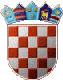 